Haydon Wick’s Vocabulary Progression Map 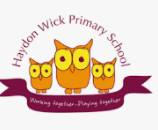 Curriculum MapEYFSKey Stage 1 and 2Swimming vocabulary for all years.At Haydon Wick, swimming happens in Year 3 and Year 6. Term 1Term 2Term 3Term 4Term 5Term 6EYFSFundamentals: Unit 1Introduction to PE: Unit 1Ball Skills: Unit 1Introduction to PE: Unit 2Fundamentals: Unit 2Dance: Unit 1Dance: Unit 2Gymnastics: Unit 1Games: Unit 1Gymnastics: Unit 2Games: Unit 2Ball Skills: Unit 2Key Stage 1FitnessGymnasticsYogaFundamentalsDanceBall SkillsInvasion GamesTarget GamesAthleticsNet and Wall GamesTeam BuildingStriking and Fielding GamesKey Stage 2Fitness GymnasticsYogaBall Skills (Year 3)InvasionDance Invasion GamesInvasion GamesNet and Wall GamesAthleticsNet and Wall GamesOAAStriking and Fielding GamesVocabulary ProgressionTermEYFSVocabulary1Fundamentals: Unit 1Run, Stop, Space, Jump, Balance, SkipVocabulary2Ball Skills: Unit 1Run, Stop, Throw, Roll, Team, Kick, Space, CatchVocabulary3Fundamentals: Unit 2Run, Stop, Space, Jump, Balance, SkipVocabularyDance: Unit 1Move, Copy, Shape, Space, Safely, Around, Travel, Sideways, Forwards, BackwardsVocabulary4Dance: Unit 2Move, Copy, Shape, Space, Safely, Around, Travel, Sideways, Forwards, BackwardsVocabularyGymnastics: Unit 1Move, Copy, Over, Shape, Space, Rock, Around, Safely, Sideways, Travel, Forwards, BackwardsVocabulary5Games: Unit 1Aim, Space, Team, Pass, Safely, Balance, Run, Pass, Roll, Team, Space, Safely, Around, Forwards, Backwards, Catch, Throw, BounceVocabularyGymnastics: Unit 2Move, Copy, Over, Shape, Rock, Space, Around, Safely, Sideways, Travel, Forwards, BackwardsVocabulary6Games: Unit 2Aim, Space, Team, Pass, Safely, Balance, Run, Pass, Roll, Team, Space, Safely, Around, Forwards, Backwards, Catch, Throw, BounceVocabularyBall Skills: Unit 2Run, Stop, Throw, Roll, Team, Kick, Space, CatchVocabulary ProgressionTermYear 1Year 2Year 3Year 4Year 5Year 6Vocabulary1FitnessFast, Jump, Hop, Flow, Direction, Balance, BounceStrong, Pace, Race, Speed, Jog, Steady, SprintStrength, Accurately, Distance, Balance, ControlTechnique, Co-ordination, Healthy, Progress, Muscle, StaminaTechnique, Momentum, Rhythm, Agility, Drive, PowerGenerate Force, Continuous, Measure, Flexibility, Analyse, RecordVocabularyGymnasticsAction, Jump, Roll, Level, Direction, Speed, Point, BalanceLink, Pathway, Sequence, Tuck, Straddle, Speed, Star, PikeFlow, Explore, Create, Matching, Interesting, Control, ContrastingQuality, Perform, Inverted, Technique, Apparatus, ExtensionSymmetrical, Rotation, Aesthetics, Canon, Asymmetrical, Synchronisation, ProgressionFormation, momentum, Counter Balance, Fluently, Counter Tension, StabilityVocabulary2YogaFeel, Breath, Copy, Listen, SlowlyFocus, Position, Flow, Pose, Create, ChooseStrength, Try, Link, Perform, Flexibility, Perform, TechniqueRelax, Stable, Control, Grounded, Mindfulness, Down DogQuality, Develop, Notice, High Lunge, Calm, FluiditySalutation, Transition, Aware, Collaboratively, Practice, ConnectedVocabularyInvasion GamesDefender Points, Dribbling, Attacker, Score, PartnerReceived, Send, Teammate, Chest Pass, Possession, Goal, Dodge, Bounce PassReceiver, Footwork, Rebound, Tracking, Interception, Mark, Travelling, Playing AreaOutwit, Opposition, Opponent, Contact, Pivot, Court, Field, PitchTactics, Control, Foul, Pressure, Onside, Offside, Support, ObstructionConsecutive, Consistently, Dictate, Contest, Formation, Conceding, Turnover, Shut DownVocabularyFundamentalsFast, Hop, Slow, Direction, Land, SafelyDodge, Jog, Hurdle, Speed, Steady, SprintVocabularyBall SkillsTrack, Receive, Chest, Shoulder, Overhead, AccurateVocabulary3DanceCounts, Pose, Level Slow, Fast, BalanceMirror, Action, Pathway, Direction, Speed, TimingFlow, Explore, Create, Perform, Match, Feedback, ExpressionReaction, Unison, Represent, Dynamics, ControlFormation, Posture, Performance, Canon, RelationshipPhrase, Structure, Connect, Choregraph, Contrast, sStructure, Fluently, ConnectVocabularyInvasion GamesDefender Points, Dribbling, Attacker, Score, PartnerReceived, Send, Teammate, Chest Pass, Possession, Goal, Dodge, Bounce PassReceiver, Footwork, Rebound, Tracking, Interception, Mark, Travelling, Playing AreaOutwit, Opposition, Opponent, Contact, Pivot, Court, Field, PitchTactics, Control, Foul, Pressure, Onside, Offside, Support, ObstructionConsecutive, Consistently, Dictate, Contest, Formation, Conceding, Turnover, Shut DownBall SkillsFar, Aim, Safely, Direction, Balance, SendOverarm, Collect, Target, Underarm, Dribble, Distance4Invasion GamesDefender Points, Dribbling, Attacker, Score, PartnerReceived, Send, Teammate, Chest Pass, Possession, Goal, Dodge, Bounce PassReceiver, Footwork, Rebound, Tracking, Interception, Mark, Travelling, Playing AreaOutwit, Opposition, Opponent, Contact, Pivot, Court, Field, PitchTactics, Control, Foul, Pressure, Onside, Offside, Support, ObstructionConsecutive, Consistently, Dictate, Contest, Formation, Conceding, Turnover, Shut DownTarget GamesPoints, Throw, Far, Distance, Score, PartnerAccurate, Send, Teammate, Against, Overarm, Release, Target, UnderarmRules, Dodge, Receiver, Putt, Court/Course, Drive, BlockCommunicate, Chipping, Opponent, Swing, Protect, AlignTactics, Par, Hole, Officiate, Pressure, Fair play, PowerSupport, Cooperatively, Tournament, Hazard, Bunker, Outwit, Sportsmanship, ConsistentlyNet and Wall GamesReady Position, Partner, Net, Underarm, Score, PointsReceive, Quickly, Trap, Defend, Return, Collect, AgainstServe, Accurately, Track, Racket, Control, Rally, OpponentOutwit, Receiver, Court, Backhand, ForehandTactics, Volley, Co-operatively, Footwork, Continuously, Set, DigConsecutive, Deep, Consistently, Forecourt, Backcourt, Defensive, Attacking5AthleticsFar, Hop, Aim, Fast, Slow, Bend, Improve, Direction, TravelSprint, Jog, Distance, Height, Take Off, Landing, Overarm, UnderarmSpeed, Power, Strength, Accurately, Higher, Pace, Control, Faster, FurtherPowerStamina, Officiate, Perseverance, Determination, Accuracy, Personal BestTechnique, Downsweep, Upsweep, Flight, Rhythm, StrideRotation, Force, Compete, Trajectory, Momentum, Continuous Pace, Transfer of WeightNet and Wall GamesReady Position, Partner, Net, Underarm, Score, PointsReceive, Quickly, Trap, Defend, Return, Collect, AgainstServe, Accurately, Track, Racket, Control, Rally, OpponentOutwit, Receiver, Court, Backhand, ForehandTactics, Volley, Co-operatively, Footwork, Continuously, Set, DigConsecutive, Deep, Consistently, Forecourt, Backcourt, Defensive, Attacking6 OAALead, Co-operate, Teamwork, Solve, InstructionsSupport, Successful, Map, Direction, CommunicateRules, Route, Trust, Navigate, Grid, Discuss, PlanLeader, Inclusive, Effectively, Orientate, SymbolCollaborate, Tactical, Control Card, Collective, Orienteering, NavigationLocation, Boundaries, Critical Thinking, Symbol, Co-operatively, StrategyStriking and Fielding GamesHit, Points, Target, Throw, Score, CatchFielder, Send, Teammate, Runs, Batter, Received, BowlerStroke, Grip, Rounder, Backstop, Bowl, Post, Wicket, Batting, Wicket Keeper, FieldingStance, Retrieve, Opposition, Stumped, Two-Handed Pick Up, Technique, Short BarrierPressure, Overtake, Tracking, Backing Up, Outwit, Support, TacticsObstruction, cConsecutive, Consistently, Co-operatively, Drive Hit, Defensive HitVocabulary ProgressionYear 1Year 2Year 3Year 4Year 5Year 6Vocabulary for swimmingExit, Enter, Front, Travel, Rules, Safely, Kicking BackPulling, Splash, Unaided, Gliding, Floating, BreathingSculling, Crawl, Breaststroke, Submersion, Rotation, BackstrokeStroke, Huddle, Alternate, Survival, Treading Water, BuoyancyExhale, Flutter Kick, Surface, Somersault, Personal Best, InhaleEndurance, Propel, Continuous, Streamline, Synchronised, Retrieve